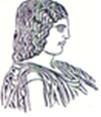 ΒΕΒΑΙΩΣΗ ΕΞΕΤΑΣΗΣ ΠΤΥΧΙΑΚΗΣ ΕΡΓΑΣΙΑΣΠρακτικό παρουσίασης πτυχιακής εργασίας με θέμα.:<Ελληνικός τίτλος>……………………………………………………………………………………….............................………………………………………………………………………………………………………….<Αγγλικός τίτλος>………………………………………………………………………………………………………….………………………………………………………………………………………………………….Φοιτητές :  ………………………………………………………………………………………………………………………………………………………………………...................................Η ανάθεση θέματος εγκρίθηκε από την ……………………………. Συνεδρία του Σ.Ε.Στην επιτροπή παρουσίασης (εξέτασης) συμμετείχαν και οι εκπαιδευτικοί:α) ………………………………………………………………………………………..........................β) ………………………………………………………………………………………………………..Η παρουσίασης (εξέτασης) και η επιτροπή εγκρίθηκαν  από την ………………… Συνεδρία του Σ.Ε.Ημερομηνία παρουσίασης (εξέτασης)………………………………Η βαθμολογία που προέκυψε είναι (ολογράφως και αριθμητικά)Εισηγητής ………………………………………………..Εξεταστικό μέλος α΄ ………………………………………Εξεταστικό μέλος β΄ ……………………………………….Μέσος όρος : ……………………………………………..                                     Καρπενήσι ………………………..                                     Η Επιτροπή (Oνομ/νυμα-υπογραφές)                                                  Εισηγητής:                                                  Εξεταστικό μέλος α:                                                  Εξεταστικό μέλος β:ΓΕΩΠΟΝΙΚΟ ΠΑΝΕΠΙΣΤΗΜΙΟ ΑΘΗΝΩΝ ΤΜΗΜΑ ΔΑΣΟΠΟΝΙΑΣ και Δ.Φ.Π.(του πρώην   Τ.Ε.Ι. ΣΤΕΡΕΑΣ ΕΛΛΑΔΑΣ)